Технологическая картаМастер-класс: «Новогодняя упаковка-игрушка для подарков» Педагог дополнительного образования ГБУ ДО ЦТ «На Вадковском»Наталья Васильевна ПродольноваМатериалы и инструменты: картон цветной формата А4. (красный, зеленый, синий), три листа одного цвета, бумага белая формата А4 два листа, бумага розовая, картон толстый 5х5 см, клей ПВА; ножницы, клеенка, кисть для клея, циркуль, фломастер черный или гелевая ручка. 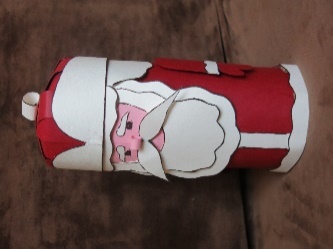 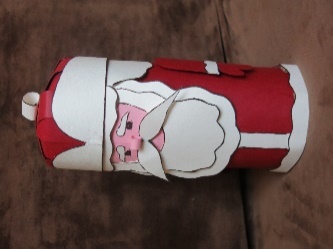 3. Технология изготовления: Подготовительный этап:Лист цветного картона расположить вертикально.Сделать вертикальный клапан для склеивания цилиндра:- отмерить 2 см вверху и внизу;- провести вертикальную линию.Сделать горизонтальный клапан для склеивания цилиндра:- отмерить 2 см внизу справа и слева;- провести горизонтальную линию;- вырезать квадрат, образованный вертикальной и горизонтальной линией;- прорисовать зубчики на оставшемся горизонтальном клапане.Вырезать зубчики.Второй лист картона расположить горизонтально.Отмерить 9 см вверх от края картона справа и слева, провести горизонтальную линию. Отрезать и положить горизонтально.На получившейся полоске 9х29см справа отмерить 2 см внизу и наверху, провести горизонтальную линию.На получившейся полоске 9х29см справа отмерить 0,5 см внизу и наверху, провести линию.Верхнюю часть получившейся полоски0,5х7 см отрезать, оставив внизу получившийся клапан 0,5 см по ширине и 2 см по высоте для склеивания второго цилиндра.  На верхней части полоски и на линии 2см от нижнего края сделать разметку слева направо приблизительно по 2 см.Провести вертикальные линии и сделать по ним разрезы.Вырезать два круга диаметром 8,5 см.Основной этап:Склеить цилиндр из первого листа картона.Намазать клеем нижние клапаны цилиндра внутри и приклеить круг внутри цилиндра.Намазать клеем второй круг и приклеить снаружи.Склеить второй подготовленный цилиндр из второго листа картона. Склеить полоски в верхней части цилиндра, чтобы получилась шапочка:- выбрать полоски, находящиеся с противоположной стороны друг от друга и склеить их, наложив друг на друга, чтобы получилась дуга;- склеить две полоски, находящиеся перпендикулярно от первых полосок, чтобы получилась вторая дуга;- остальные полоски прислонить к центру и приклеить, намазав кончики. Заключительный этап:Вырезать полоску 4х30 см, складываем пополам (4х15). На получившейся половинке отмерить 1см на стороне противоположной сгибу и провести линию. Отрезать получившийся треугольник.На линии сгиба оставшегося четырехугольника, оставить угол 90 градусов, а второй (меньший) угол закруглить. Приклеить полоску на шапку.Сделать цилиндр из полоски 2х5см и украсить шапку сверху.Вырезать полоску 1х30 см из листа белой бумаги (верхний край полоски сделать волнистым).Приклеить полоску в нижней части цилиндра. Чтобы получился объем, подложить квадратики 1х1 см. из толстого картона под полоску.Вырезать полоску из розовой бумаги 7х8 см. Закруглить два угла и приклеить на шов в верхней части цилиндра, чтобы получилось лицо.Вырезать полоску 6,5х21 см для волос Деда Мороза. Нижний край полоски сделать волнистым. Закруглить два нижних угла и приклеить в верхней части цилиндра.Вырезать полоску 3,5х9 см для челки. Нижний край полоски сделать волнистым и приклеить в верхней части цилиндра.Сделать полоску толщиной 1 см для оформления шубы и приклеить на шов. Вырезать два прямоугольника 10х13 см для бороды Деда Мороза. Сложить их вместе пополам в длину. Вырезать по краю волнистой линией, начиная от сгиба, закругляя ближайший угол, и далее вдоль стороны противоположной сгибу. На сгибе сделать вырез для лица. Одну деталь приклеиваем в верхней части цилиндра. Вторую деталь уменьшить по всей длине (по периметру) на один сантиметр и приклеиваем поверх первой детали. Для создания объема можно подкладываем квадраты 1х1 см. из толстого картона между деталями. Из розовой бумаги сделать цилиндр для носа. Сделать усы и брови. Прорисовать глаза. Вырезать два прямоугольника 3,5х5,5 см из картона для рук. Закруглить два верхних угла. Вырезать ладошки и приклеить к рукавам. Рукава украсить полосками с волнистыми краями. Приклеить руки на цилиндре. Черным фломастером провести тонкие линии по краю деталей, сделанных из белой бумаги.  